Dates for this coming term:Parental Forum ~ 1st meeting to be held on Thursday 28th September 18:00-19:00 in school.Hawks’ Class Assembly ~ 10th October from 15:00-15:25Information about Reading  ~ 12th October for a 15:45 start. INFANT ParentsEvening Illumination Walk ~ Friday 13th October. Details will be sent from the classes involved.Eagles’ Class Assembly ~ 17th October from 15:00-15:25Halloween PTFA Event ~ 19th OctoberOpen afternoon ~ 20th October.  Families are invited to come into school from 14:30.Finish for Half Term for two week’s closure.Parents’ Evenings ~ Monday 6th November and Wednesday 8th November from 16:00-18:30 Kestrels’ Class Assembly ~ Tuesday 7th November 15:00-15:25Falcons’ Class Assembly ~ Tuesday 14th November 15:00-15:25.Doves’ Class Assembly ~ Tuesday 21st November 15:00-15:25Owls’ Class Assembly ~ Tuesday 28th November 15:00-15:25Little Chicks’ and Ducklings’ Nativities ~ Tuesday 12th December at 09:30, 14:00 and Wednesday 13th December at 09:30Years One and Two Christmas Productions ~ Thursday 14th December at 14:00, 18:00 and Friday 15th December at 09:30.Christmas Candlelit Carol Service ~ 19th December from 18:00 at Rossall Chapel.  All families are welcome.Christmas Market ~ Thursday 21st December at 15:30 -17:00 in our large playground.End of Term Friday 22nd December at 14:30.  Please keep look at this section as we will be adding information.Any amendments will be highlighted in red.Thank you to those that have signed up and registered an interest in attending our first ever Parent Forum.  So far, the topics suggested are concerned with more able learning and holiday dates. Fundraising has been mentioned but this will be passed onto the PTFA for further thought.  This evening is intended to be an informal gathering of parents meeting once or twice a term with me, Mrs Farnworth and our Senior Management Team to discuss ways we can further improve the experiences for our pupils.  If you can come along to the first planned meeting on the 28th September, please register your interest using the link below.  However, if you are not able to attend you may use the link to still share an idea you have.  We will vary the meeting times held over the year to suit the varying commitments of our parents.https://docs.google.com/forms/d/e/1FAIpQLSdumGsJMllZQGrDNK_tt8ObOV4Iq8TU9Pi0YPV2uVS51lA8og/viewformThe infant team would like to invite parents to come into school to discuss how we teach and develop reading skills on the 12th October. We hope that many will be able to stay on at picking up time.  We are also going to hold a parent workshop for maths soon in each phase. Details will be shared soon.Clubs have started this week with a good uptake.  If your child is in Year 5 or year 6 and enjoys running, throwing and jumping please come along to our Indoor Athletics sessions on Thursday mornings starting at 08:10.  We need a team of 12 girls and 12 boys to be able to enter the regional competition on the 29th November.  Although meant for indoor activities some sessions may take place outside as we are needing to develop some longer distance running than our hall allows so please send your child in wearing trainers rather than pumps.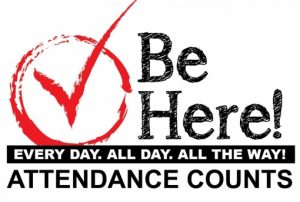 Well done to the following Stars of the week: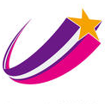 Harry Riche, Fraser Angell, Emily Duke, Annabelle Coughlan, Jac Cardwell, Kemi Amu, Harry Swift, Jake Perry, Marcus Wright, Aimee Duerden and Ethan StrainWell done to Wiktoria Ziomek in our Infants,  Lola Panther in our Lower Juniors and Harry Lowe in our Upper Juniors as their work has been selected to receive a presentation award.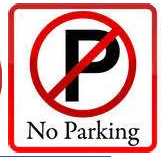 Dogs are an important part of life for many Carleton Green Primary families, and as such, are often included in day-to-day activities such as walking children to and from school. We appreciate this inclusion and value pet ownership as an educational experience; we also acknowledge other families (and individuals) can find contact with dogs stressful, even frightening.   If intending to bring a dog onto the school grounds we ask that:All dogs must be on a lead that keeps the dog reasonably close to the adult. Dogs’ leads need to be held by adults only.Dogs should not stand in the middle of the main playground and must be walked around the perimeter of the main playground when collecting children.No dogs accompanying children to and from school are allowed inside any school buildings.Parents are responsible for cleaning up any soiling by their dog on the school grounds and failure to do so will mean the dog will no longer be allowed in the school grounds.When bringing dogs on to the site, parents do so with an absolute understanding that their dog has no issues around children, has never displayed any aggression towards children and that the owner believes the dog is fully trustworthy in a school environment.For the avoidance of doubt, the school retains the right to direct that a dog is not to be brought into the school grounds between 8.00am and 4.00pm during the school week, at the headteacher’s discretion.Thank you for all your continued support for all that takes place inside and beyond school.Susan McGrathHeadteacher.Yellow Ducklings
98% with 1 lateBrown Ducklings
98% with 1 lateParrots97% with 0 latesHerons
98% with 0 latesRobins 
90% with 2 latesOwls
97%  with 5 latesKestrels
99% with 0 latesDoves 
98% with 0 latesFalcons
95% with 1 lateHawks
99% with 10 latesEagles
99% with 0 latesWell done to those for making it to school every day on time!